Муниципальное образовательное учреждение 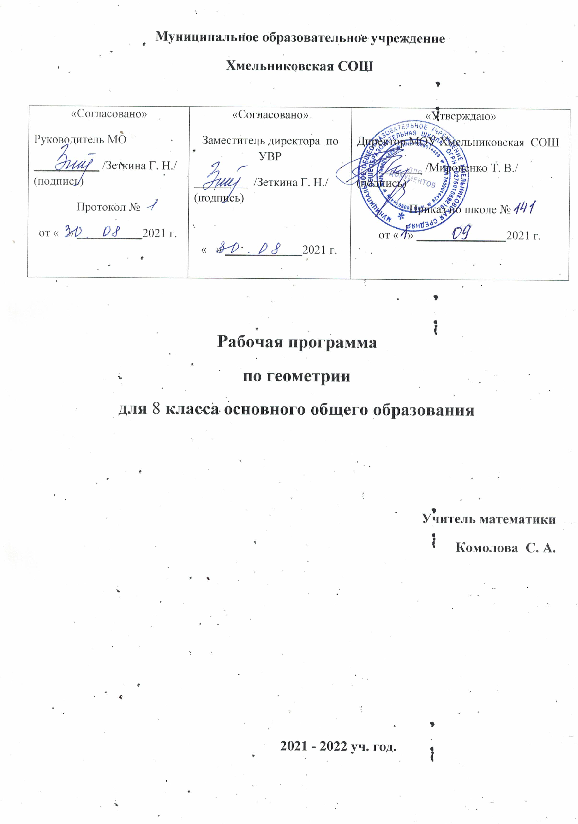 ПОЯСНИТЕЛЬНАЯ ЗАПИСКАРабочая программа по геометрии для учащихся 8 класса составлена на основе следующих нормативных документов и методических материалов:Федеральный государственный образовательный стандарт основного общего образования / М-во образования и науки Рос. Федерации. – М.: Просвещение, 2011. – 48 с. – (Стандарты второго поколения).Примерные программы по учебным предметам. Математика. 5-9 классы: проект. – 3-е изд., перераб. – М.: Просвещение, 2011. – 64 с. – (Стандарты второго поколения).Основная образовательная программа основного общего образования  МОУХмельниковская СОШ.Приказ Министерства образования и науки РФ «О внесении изменений в федеральный перечень учебников, рекомендуемых к использованию при реализации имеющих государственную аккредитацию образовательных программ начального общего, основного общего, среднего общего образования, утвержденный приказом Министерства образования и науки Российской Федерации от 31 марта 2014 г. № 253»от 26 января 2016 г. № 38.Методические письма о преподавании учебного предмета «Математика» 
в общеобразовательных учреждениях Ярославской области в 2021 / 2022, 2015 / 2016 уч.г.Математика: программы: 5 - 11 классы / сост.  А. Г. Мерзляк, В.Б. Полонский, М.С. Якир, Д.А. Номировский, Е.В. Буцко.. – М.: Вента-Граф, 2018. – 152 с.Овладение учащимися системой геометрических знаний и умений необходимо в повседневной жизни, для изучения смежных дисциплин и продолжения образования. Практическая значимость школьного курса геометрии обусловлена тем, что его объектом являются пространственные формы и количественные отношения действительного мира. Геометрическая подготовка необходима для понимания принципов устройства и использования современной техники, восприятия научных и технических понятий и идей. Математика является языком науки и техники. С её помощью моделируются и изучаются явления и процессы, происходящие в природе. Геометрия является одним из опорных предметов основной школы: она обеспечивает изучение других дисциплин.     Геометрия развивает нравственные черты личности (настойчивость, целеустремлённость, творческую активность, самостоятельность, ответственность, трудолюбие, дисциплину и критичность мышления) и умение аргументированно отстаивать свои взгляды и убеждения, а также способность принимать самостоятельные решения. Геометрия существенно расширяет кругозор учащихся, знакомя их с индукцией и дедукцией, обобщением и конкретизацией, анализом и синтезом, классификацией и систематизацией, абстрагированием, аналогией. Активное использование задач на всех этапах учебного процесса развивает творческие способности школьников.Важнейшей задачей школьного курса геометрии является развитие логического мышления учащихся.МЕСТО ПРЕДМЕТА В УЧЕБНОМ ПЛАНЕУчебный план МОУ Хмельниковская СОШ 2021 – 2022 уч. г. на изучение геометрии в 8 классе основной школы отводит 2 учебных часа в неделю, всего 68 уроков (34 учебные недели).ТРЕБОВАНИЯ К РЕЗУЛЬТАТАМ ОСВОЕНИЯ СОДЕРЖАНИЯ КУРСАПрограмма обеспечивает достижение следующих результатов освоения образовательной программы основного общего образования: личностные:формирование ответственного отношения к учению, готовности и способности обучающихся к саморазвитию и самообразованию на основе мотивации к обучению и познанию, выбору дальнейшего образования на базе ориентировки в мире профессий и профессиональных предпочтений, осознанному построению индивидуальной образовательной траектории с учётом устойчивых познавательных интересов; формирование целостного мировоззрения, соответствующего современному уровню развития науки и общественной практики; формирование коммуникативной компетентности в общении и сотрудничестве со сверстниками, старшими и младшими в образовательной, общественно полезной, учебно- исследовательской, творческой и других видах деятельности; умение ясно, точно, грамотно излагать свои мысли в устной и письменной речи, понимать смысл поставленной задачи, выстраивать аргументацию, приводить примеры и контрпримеры;критичность мышления, умение распознавать логически некорректные высказывания, отличать гипотезу от факта;креативность мышления, инициативу, находчивость, активность при решении геометрических задач; умение контролировать процесс и результат учебной математической деятельности; способность к эмоциональному восприятию математических объектов, задач, решений, рассуждений; метапредметные: умение самостоятельно планировать альтернативные пути достижения целей, осознанно выбирать наиболее эффективные способы решения учебных и познавательных задач;умение осуществлять контроль по результату и по способу действия на уровне произвольного внимания и вносить необходимые коррективы;умение адекватно оценивать правильность или ошибочность выполнения учебной задачи, её объективную трудность и собственные возможности её решения; осознанное владение логическими действиями определения понятий, обобщения, установления аналогий, классификации на основе самостоятельного выбора оснований и критериев, установления родовидовых связей; умение устанавливать причинно-следственные связи, строить логическое рассуждение, умозаключение (индуктивное, дедуктивное и по аналогии) и выводы; умение создавать, применять и преобразовывать знаково-символические средства, модели и схемы для решения учебных и познавательных задач; умение организовывать учебное сотрудничество и совместную деятельность с учителем и сверстниками: определять цели, распределять функции и роли участников, общие способы работы; умение работать в группе: находить общее решение и разрешать конфликты на основе согласования позиций и учёта интересов; слушать партнёра; формулировать, аргументировать и отстаивать своё мнение;формирование и развитие учебной и общепользовательской компетентности в области использования информационно-коммуникационных технологий (ИКТ-компетентности);формирование первоначальных представлений об идеях и о методах математики как об универсальном языке науки и техники, о средстве моделирования явлений и процессов; умение видеть математическую задачу в контексте проблемной ситуации в других дисциплинах, в окружающей жизни; умение находить в различных источниках информацию, необходимую для решения математических проблем, и представлять её в понятной форме; принимать решение в условиях неполной и избыточной, точной и вероятностной информации;умение понимать и использовать математические средства наглядности (рисунки, чертежи, схемы и др.) для иллюстрации, интерпретации, аргументации; умение выдвигать гипотезы при решении учебных задач и понимать необходимость их проверки; умение применять индуктивные и дедуктивные способы рассуждений, видеть различные стратегии решения задач; понимание сущности алгоритмических предписаний и умение действовать в соответствии с предложенным алгоритмом; умение самостоятельно ставить цели, выбирать и создавать алгоритмы для решения учебных математических проблем; умение планировать и осуществлять деятельность, направленную на решение задач исследовательского характера;предметные: овладение базовым понятийным аппаратом по основным разделам содержания; представление об основных изучаемых понятиях (число, геометрическая фигура) как важнейших математических моделях, позволяющих описывать и изучать реальные процессы и явления;умение работать с геометрическим текстом (анализировать, извлекать необходимую информацию), точно и грамотно выражать свои мысли в устной и письменной речи с применением математической терминологии и символики, использовать различные языки математики, проводить классификации, логические обоснования, доказательства математических утверждений; овладение навыками устных, письменных, инструментальных вычислений; овладение геометрическим языком, умение использовать его для описания предметов окружающего мира, развитие пространственных представлений и изобразительных умений, приобретение навыков геометрических построений; усвоение систематических знаний о плоских фигурах и их свойствах, умение применять систематические знания о них для решения геометрических и практических задач; умение измерять длины отрезков, величины углов, использовать формулы для нахождения периметров и площадей геометрических фигур;умение применять изученные понятия, результаты, методы для решения задач практического характера и задач из смежных дисциплин с использованием при необходимости справочных материалов, калькулятора, компьютера.СОДЕРЖАНИЕ КУРСАГеометрические фигуры. Фигуры в геометрии и в окружающем мире.Геометрическая фигура. Формирование представлений о метапредметном понятии «фигура».  Линия, ломаная, плоскость. Прямые и углы. Точка, прямая, плоскость. Отрезок, луч. Угол. Виды углов. Вертикальные и смежные углы. Биссектриса угла. Многоугольники. Элементы и свойства многоугольника. Распознавание некоторых многоугольников. Выпуклые и невыпуклые многоугольники. Сумма углов выпуклого многоугольника.Параллельность прямых. Параллельные и пересекающиеся прямые. Признаки и свойства параллельных прямых. Аксиома параллельности Евклида. Теоремы о параллельности прямых. Теорема Фалеса.Перпендикулярные прямые. Перпендикулярные прямые. Прямой угол. Свойства и признаки перпендикулярности.Перпендикуляр и наклонная к прямой. Серединный перпендикуляр к отрезку и его свойства. Треугольник.Прямоугольный, остроугольный, тупоугольный треугольники. Высота, медиана, биссектриса, средняя линия треугольника. Равнобедренные и равносторонние треугольники; свойства и признаки равнобедренного треугольника. Признаки равенства треугольников. Неравенство треугольника. Соотношения между сторонами и углами треугольника. Сумма углов треугольника. Внешние углы треугольника. Теорема Пифагора. Решение прямоугольных треугольников. Основное тригонометрическое тождество. Замечательные точки треугольника.Четырехугольник. Параллелограмм, его свойства и признаки. Прямоугольник, квадрат, ромб, их свойства и признаки. Трапеция, средняя линия трапеции.Окружность, круг. Элементы и свойства окружности. Дуга, хорда. Взаимное расположение прямой и окружности, двух окружностей.Касательная и секущая к окружности, их свойства. Центральный угол, вписанный угол, величина вписанного угла. Вписанные и описанные окружности для треугольников, четырёхугольников.Отношения. Равенство фигур. Свойства равных треугольников.Подобие. Понятие о подобии фигур и гомотетии. Пропорциональные отрезки, подобие фигур. Подобные треугольники. Признаки подобия.Измерения и вычисления.Величины.Расстояния. Понятие величины. Измерение длины.  Длина отрезка. Расстояние от точки до прямой. Расстояние между параллельными прямыми. Единицы измерения длины. Величина угла.Свойства площади. Измерение площадей.Измерения и вычисления. Инструменты для измерений и построений; измерение и вычисление углов, длин (расстояний), площадей. Тригонометрические функции острого угла в прямоугольном треугольнике: синус, косинус, тангенс, котангенс острого угла.Периметр многоугольника. Градусная мера угла.Понятие площади плоских фигур. Равносоставленные и равновеликие фигуры. Площадь прямоугольника. Площади параллелограмма, треугольника и трапеции. Соотношение между площадями подобных фигур. Решение задач на вычисление и доказательство с использованием изученных формул. Вычисление элементов треугольников с использованием тригонометрических соотношений. Сравнение и вычисление площадей.Геометрические построения. Геометрические построения для иллюстрации свойств геометрических фигур.Инструменты для построений: циркуль, линейка, угольник. Простейшие построения циркулем и линейкой: построение биссектрисы угла, перпендикуляра к прямой, угла, равного данному, Построение треугольников по трём сторонам, двум сторонам и углу между ними, стороне и двум прилежащим к ней углам.Геометрическое место точек.Деление отрезка в данном отношении.Геометрические преобразования. Представление о метапредметном понятии «преобразование». Подобие.Теоретико-множественные понятия. Множество, элемент множества. Задание множеств перечислением элементов, характеристическим свойством. Подмножество. Объединение и пересечение множеств. Элементы логики. Определение. Аксиомы и теоремы. Доказательство. Доказательство от противного. Теорема, обратная данной. Пример и контрпример. Понятие о равносильности, следовании, употребление логических связок если ..., то ..., в том и только в том случае, логические связки и, или.История математики.Возникновение математики как науки, этапы её развития. Основные разделы математики. Выдающиеся математики и их вклад в развитие науки.От земледелия к геометрии. «Начала» Евклида. Н. И. Лобачевский. История пятого постулата.Пифагор и его школа. Фалес.Геометрия и искусство. Геометрические закономерности окружающего мира.Золотое сечение.Астрономия и геометрия. Роль российских учёных в развитии математики: Н. И. Лобачевский.ПЛАНИРУЕМЫЕ РЕЗУЛЬТАТЫ ИЗУЧЕНИЯ КУРСА ГЕОМЕТРИИ В 8 КЛАССЕГеометрические фигурыУченик  научится (для использования в повседневной жизни и обеспечения возможности успешного продолжения образования на базовом уровне):Оперировать на базовом уровне понятиями геометрических фигур;извлекать информацию о геометрических фигурах, представленную на чертежах в явном виде;применять для решения задач геометрические факты, если условия их применения заданы в явной форме;решать задачи на нахождение геометрических величин по образцам или алгоритмам. В повседневной жизни и при изучении других предметов:использовать свойства геометрических фигур для решения типовых задач, возникающих в ситуациях повседневной жизни, задач практического содержания.Ученик  получит возможность научиться (для обеспечения возможности успешного продолжения образования на базовом и углублённом уровнях): Оперировать понятиями геометрических фигур; извлекать, интерпретировать и преобразовывать информацию о геометрических фигурах, представленную на чертежах;применять геометрические факты для решения задач, в том числе, предполагающих несколько шагов решения; формулировать в простейших случаях свойства и признаки фигур; доказывать геометрические утверждения;владеть стандартной классификацией плоских фигур (треугольникови четырёхугольников).В повседневной жизни и при изучении других предметов:использовать свойства геометрических фигур для решения задач практического характера и задач из смежных дисциплин.ОтношенияУченик  научится:Оперировать на базовом уровне понятиями: равенство фигур, равные фигуры, равенство треугольников, параллельность прямых, перпендикулярность прямых, углы между прямыми, перпендикулярнаклонная, проекция.В повседневной жизни и при изучении других предметов: использовать отношения для решения простейших задач, возникающих в реальной жизни.Ученик  получит возможность научиться: Оперировать понятиями: равенство фигур, равные фигуры, равенство треугольников, параллельность прямых, перпендикулярность прямых, углы между прямыми, перпендикуляр, наклонная, проекция, подобие фигур, подобные фигуры, подобные треугольники;применять теорему Фалеса и теорему о пропорциональных отрезках при решении задач;характеризовать взаимное расположение прямой и окружности, двух окружностей.В повседневной жизни и при изучении других предметов: использовать отношения для решения задач, возникающих в реальной жизни.Измерения и вычисленияУченик  научится:Выполнять измерение длин, расстояний, величин углов, с помощью инструментов для измерений длин и углов;применять формулы периметра,  площади при вычислениях, когда все данные имеются в условии;применять теорему Пифагора, базовые тригонометрические соотношения для вычисления длин,расстояний, площадей в простейших случаях.В повседневной жизни и при изучении других предметов:вычислять расстояния на местности, площади в простейших случаях, применять формулы в стандартных ситуациях в повседневной жизни.Ученик  получит возможность научиться: Оперировать представлениями о длине, площади как величинами. Применять теорему Пифагора, формулы площади при решении многошаговых задач, в которых не все данные представлены явно, а требуют вычислений, оперировать более широким количеством формул длины, площади, вычислять характеристики комбинаций фигур (окружностей и многоугольников) вычислять расстояния между фигурами, применять тригонометрические формулы для вычислений в более сложных случаях, проводить вычисления на основе равновеликости и равносоставленности;формулировать задачи на вычисление длин,  площадей и решать их. В повседневной жизни и при изучении других предметов:проводить вычисления на местности;применять формулы при вычислениях в смежных учебных предметах, в окружающей действительностиГеометрические построенияУченик  научится:Изображать типовые плоские фигуры от руки и с помощью инструментов.В повседневной жизни и при изучении других предметов:выполнять простейшие построения на местности, необходимые в реальной жизни.Ученик  получит возможность научиться: Изображать геометрические фигуры по текстовому и символьному описанию;свободно оперировать чертёжными инструментами в несложных случаях, выполнять построения треугольников, применять отдельные методы построений циркулем и линейкой и проводить простейшие исследования числа решений;изображать типовые плоские фигуры с помощью простейших компьютерных инструментов.В повседневной жизни и при изучении других предметов: выполнять простейшие построения на местности, необходимые в реальной жизни; оценивать размеры реальных объектов окружающего мира.Геометрические преобразованияУченик  научится:Строить фигуру, симметричную данной фигуре относительно оси и точки.В повседневной жизни и при изучении других предметов:распознавать симметричные фигуры в окружающем мире.Ученик  получит возможность научиться: Оперировать понятием преобразования подобия, владеть приёмами построения фигур с использованием преобразований подобия, применять полученные знания и опыт построений в смежных предметах и в реальных ситуациях окружающего мира; строить фигуру, подобную данной, пользоваться свойствами подобия для обоснования свойств фигур.В повседневной жизни и при изучении других предметов:применять подобие для построений и вычисленийИстория математикиУченик  научится (для использования в повседневной жизни и обеспечения возможности успешного продолжения образования на базовом уровне):Описывать отдельные выдающиеся результаты, полученные в ходе развития математики как науки;знать примеры математических открытий и их авторов, в связи с отечественной и всемирной историей;понимать роль математики в развитии России.Ученик  получит возможность научиться (для обеспечения возможности успешного продолжения образования на базовом и углублённом уровнях):Характеризовать вклад выдающихся математиков в развитие математики и иных научных областей;понимать роль математики в развитии РоссииМетоды математикиУченик  научится:Выбирать подходящий изученный метод для решения изученных типов математических задач;Приводить примеры математических закономерностей в окружающей действительности и произведениях искусства.Ученик  получит возможность научиться:Используя изученные методы, проводить доказательство, выполнять опровержение;выбирать изученные методы и их комбинации для решения математических задач;использовать математические знания для описания закономерностей в окружающей действительности и произведениях искусства;применять простейшие программные средства и электронно-коммуникационные системы при решении математических задач.ТЕМАТИЧЕСКОЕ ПЛАНИРОВАНИЕКАЛЕНДАРНО-ТЕМАТИЧЕСКОЕ ПЛАНИРОВАНИЕРекомендуемый перечень электронных образовательных ресурсов (ЭОР)в преподавании учебных предметов «Математика», «Алгебра», «Геометрия»№ §ТемаКол-во часовИз них к/рХарактеристика основных видов деятельности ученика (на уровне универсальных учебных действий)Глава 1. Четырехугольники222Пояснять, что такое четырехугольник. Описывать элементы четырехугольника.Распознавать выпуклые и невыпуклые четырехугольники.Изображать и находить на рисунках четырехугольники разных видов и их элементы.Формулировать:определения: параллелограмма, высоты параллелограмма; прямоугольника, ромба, квадрата; средней линии треугольника; трапеции, высоты трапеции, средней линии трапеции; центрального угла окружности, вписанного угла окружности; вписанного и описанного четырехугольника; свойства: параллелограмма, прямоугольника, ромба, квадрата, средних линий треугольника и трапеции, вписанного угла, вписанного и описанного четырехугольника;признаки: параллелограмма, прямоугольника, ромба, вписанного и описанного четырехугольника.Доказывать: теоремы о сумме углов четырехугольника, о градусной мере вписанного угла, о свойствах и признаках параллелограмма, прямоугольника, ромба, вписанного и описанного четырехугольника.Применять изученные определения, свойства и признаки к решению задач.1Четырехугольник и его элементы2Пояснять, что такое четырехугольник. Описывать элементы четырехугольника.Распознавать выпуклые и невыпуклые четырехугольники.Изображать и находить на рисунках четырехугольники разных видов и их элементы.Формулировать:определения: параллелограмма, высоты параллелограмма; прямоугольника, ромба, квадрата; средней линии треугольника; трапеции, высоты трапеции, средней линии трапеции; центрального угла окружности, вписанного угла окружности; вписанного и описанного четырехугольника; свойства: параллелограмма, прямоугольника, ромба, квадрата, средних линий треугольника и трапеции, вписанного угла, вписанного и описанного четырехугольника;признаки: параллелограмма, прямоугольника, ромба, вписанного и описанного четырехугольника.Доказывать: теоремы о сумме углов четырехугольника, о градусной мере вписанного угла, о свойствах и признаках параллелограмма, прямоугольника, ромба, вписанного и описанного четырехугольника.Применять изученные определения, свойства и признаки к решению задач.2Параллелограмм. Свойства параллелограмма2Пояснять, что такое четырехугольник. Описывать элементы четырехугольника.Распознавать выпуклые и невыпуклые четырехугольники.Изображать и находить на рисунках четырехугольники разных видов и их элементы.Формулировать:определения: параллелограмма, высоты параллелограмма; прямоугольника, ромба, квадрата; средней линии треугольника; трапеции, высоты трапеции, средней линии трапеции; центрального угла окружности, вписанного угла окружности; вписанного и описанного четырехугольника; свойства: параллелограмма, прямоугольника, ромба, квадрата, средних линий треугольника и трапеции, вписанного угла, вписанного и описанного четырехугольника;признаки: параллелограмма, прямоугольника, ромба, вписанного и описанного четырехугольника.Доказывать: теоремы о сумме углов четырехугольника, о градусной мере вписанного угла, о свойствах и признаках параллелограмма, прямоугольника, ромба, вписанного и описанного четырехугольника.Применять изученные определения, свойства и признаки к решению задач.3Признаки параллелограмма2Пояснять, что такое четырехугольник. Описывать элементы четырехугольника.Распознавать выпуклые и невыпуклые четырехугольники.Изображать и находить на рисунках четырехугольники разных видов и их элементы.Формулировать:определения: параллелограмма, высоты параллелограмма; прямоугольника, ромба, квадрата; средней линии треугольника; трапеции, высоты трапеции, средней линии трапеции; центрального угла окружности, вписанного угла окружности; вписанного и описанного четырехугольника; свойства: параллелограмма, прямоугольника, ромба, квадрата, средних линий треугольника и трапеции, вписанного угла, вписанного и описанного четырехугольника;признаки: параллелограмма, прямоугольника, ромба, вписанного и описанного четырехугольника.Доказывать: теоремы о сумме углов четырехугольника, о градусной мере вписанного угла, о свойствах и признаках параллелограмма, прямоугольника, ромба, вписанного и описанного четырехугольника.Применять изученные определения, свойства и признаки к решению задач.4Прямоугольник 2Пояснять, что такое четырехугольник. Описывать элементы четырехугольника.Распознавать выпуклые и невыпуклые четырехугольники.Изображать и находить на рисунках четырехугольники разных видов и их элементы.Формулировать:определения: параллелограмма, высоты параллелограмма; прямоугольника, ромба, квадрата; средней линии треугольника; трапеции, высоты трапеции, средней линии трапеции; центрального угла окружности, вписанного угла окружности; вписанного и описанного четырехугольника; свойства: параллелограмма, прямоугольника, ромба, квадрата, средних линий треугольника и трапеции, вписанного угла, вписанного и описанного четырехугольника;признаки: параллелограмма, прямоугольника, ромба, вписанного и описанного четырехугольника.Доказывать: теоремы о сумме углов четырехугольника, о градусной мере вписанного угла, о свойствах и признаках параллелограмма, прямоугольника, ромба, вписанного и описанного четырехугольника.Применять изученные определения, свойства и признаки к решению задач.5Ромб 2Пояснять, что такое четырехугольник. Описывать элементы четырехугольника.Распознавать выпуклые и невыпуклые четырехугольники.Изображать и находить на рисунках четырехугольники разных видов и их элементы.Формулировать:определения: параллелограмма, высоты параллелограмма; прямоугольника, ромба, квадрата; средней линии треугольника; трапеции, высоты трапеции, средней линии трапеции; центрального угла окружности, вписанного угла окружности; вписанного и описанного четырехугольника; свойства: параллелограмма, прямоугольника, ромба, квадрата, средних линий треугольника и трапеции, вписанного угла, вписанного и описанного четырехугольника;признаки: параллелограмма, прямоугольника, ромба, вписанного и описанного четырехугольника.Доказывать: теоремы о сумме углов четырехугольника, о градусной мере вписанного угла, о свойствах и признаках параллелограмма, прямоугольника, ромба, вписанного и описанного четырехугольника.Применять изученные определения, свойства и признаки к решению задач.6Квадрат 1Пояснять, что такое четырехугольник. Описывать элементы четырехугольника.Распознавать выпуклые и невыпуклые четырехугольники.Изображать и находить на рисунках четырехугольники разных видов и их элементы.Формулировать:определения: параллелограмма, высоты параллелограмма; прямоугольника, ромба, квадрата; средней линии треугольника; трапеции, высоты трапеции, средней линии трапеции; центрального угла окружности, вписанного угла окружности; вписанного и описанного четырехугольника; свойства: параллелограмма, прямоугольника, ромба, квадрата, средних линий треугольника и трапеции, вписанного угла, вписанного и описанного четырехугольника;признаки: параллелограмма, прямоугольника, ромба, вписанного и описанного четырехугольника.Доказывать: теоремы о сумме углов четырехугольника, о градусной мере вписанного угла, о свойствах и признаках параллелограмма, прямоугольника, ромба, вписанного и описанного четырехугольника.Применять изученные определения, свойства и признаки к решению задач.Контрольная работа № 11Пояснять, что такое четырехугольник. Описывать элементы четырехугольника.Распознавать выпуклые и невыпуклые четырехугольники.Изображать и находить на рисунках четырехугольники разных видов и их элементы.Формулировать:определения: параллелограмма, высоты параллелограмма; прямоугольника, ромба, квадрата; средней линии треугольника; трапеции, высоты трапеции, средней линии трапеции; центрального угла окружности, вписанного угла окружности; вписанного и описанного четырехугольника; свойства: параллелограмма, прямоугольника, ромба, квадрата, средних линий треугольника и трапеции, вписанного угла, вписанного и описанного четырехугольника;признаки: параллелограмма, прямоугольника, ромба, вписанного и описанного четырехугольника.Доказывать: теоремы о сумме углов четырехугольника, о градусной мере вписанного угла, о свойствах и признаках параллелограмма, прямоугольника, ромба, вписанного и описанного четырехугольника.Применять изученные определения, свойства и признаки к решению задач.7Средняя линия треугольника1Пояснять, что такое четырехугольник. Описывать элементы четырехугольника.Распознавать выпуклые и невыпуклые четырехугольники.Изображать и находить на рисунках четырехугольники разных видов и их элементы.Формулировать:определения: параллелограмма, высоты параллелограмма; прямоугольника, ромба, квадрата; средней линии треугольника; трапеции, высоты трапеции, средней линии трапеции; центрального угла окружности, вписанного угла окружности; вписанного и описанного четырехугольника; свойства: параллелограмма, прямоугольника, ромба, квадрата, средних линий треугольника и трапеции, вписанного угла, вписанного и описанного четырехугольника;признаки: параллелограмма, прямоугольника, ромба, вписанного и описанного четырехугольника.Доказывать: теоремы о сумме углов четырехугольника, о градусной мере вписанного угла, о свойствах и признаках параллелограмма, прямоугольника, ромба, вписанного и описанного четырехугольника.Применять изученные определения, свойства и признаки к решению задач.8Трапеция 4Пояснять, что такое четырехугольник. Описывать элементы четырехугольника.Распознавать выпуклые и невыпуклые четырехугольники.Изображать и находить на рисунках четырехугольники разных видов и их элементы.Формулировать:определения: параллелограмма, высоты параллелограмма; прямоугольника, ромба, квадрата; средней линии треугольника; трапеции, высоты трапеции, средней линии трапеции; центрального угла окружности, вписанного угла окружности; вписанного и описанного четырехугольника; свойства: параллелограмма, прямоугольника, ромба, квадрата, средних линий треугольника и трапеции, вписанного угла, вписанного и описанного четырехугольника;признаки: параллелограмма, прямоугольника, ромба, вписанного и описанного четырехугольника.Доказывать: теоремы о сумме углов четырехугольника, о градусной мере вписанного угла, о свойствах и признаках параллелограмма, прямоугольника, ромба, вписанного и описанного четырехугольника.Применять изученные определения, свойства и признаки к решению задач.9Центральные и вписанные углы2Пояснять, что такое четырехугольник. Описывать элементы четырехугольника.Распознавать выпуклые и невыпуклые четырехугольники.Изображать и находить на рисунках четырехугольники разных видов и их элементы.Формулировать:определения: параллелограмма, высоты параллелограмма; прямоугольника, ромба, квадрата; средней линии треугольника; трапеции, высоты трапеции, средней линии трапеции; центрального угла окружности, вписанного угла окружности; вписанного и описанного четырехугольника; свойства: параллелограмма, прямоугольника, ромба, квадрата, средних линий треугольника и трапеции, вписанного угла, вписанного и описанного четырехугольника;признаки: параллелограмма, прямоугольника, ромба, вписанного и описанного четырехугольника.Доказывать: теоремы о сумме углов четырехугольника, о градусной мере вписанного угла, о свойствах и признаках параллелограмма, прямоугольника, ромба, вписанного и описанного четырехугольника.Применять изученные определения, свойства и признаки к решению задач.10Описанная и вписанная окружности четырехугольника2Пояснять, что такое четырехугольник. Описывать элементы четырехугольника.Распознавать выпуклые и невыпуклые четырехугольники.Изображать и находить на рисунках четырехугольники разных видов и их элементы.Формулировать:определения: параллелограмма, высоты параллелограмма; прямоугольника, ромба, квадрата; средней линии треугольника; трапеции, высоты трапеции, средней линии трапеции; центрального угла окружности, вписанного угла окружности; вписанного и описанного четырехугольника; свойства: параллелограмма, прямоугольника, ромба, квадрата, средних линий треугольника и трапеции, вписанного угла, вписанного и описанного четырехугольника;признаки: параллелограмма, прямоугольника, ромба, вписанного и описанного четырехугольника.Доказывать: теоремы о сумме углов четырехугольника, о градусной мере вписанного угла, о свойствах и признаках параллелограмма, прямоугольника, ромба, вписанного и описанного четырехугольника.Применять изученные определения, свойства и признаки к решению задач.Контрольная работа № 21Пояснять, что такое четырехугольник. Описывать элементы четырехугольника.Распознавать выпуклые и невыпуклые четырехугольники.Изображать и находить на рисунках четырехугольники разных видов и их элементы.Формулировать:определения: параллелограмма, высоты параллелограмма; прямоугольника, ромба, квадрата; средней линии треугольника; трапеции, высоты трапеции, средней линии трапеции; центрального угла окружности, вписанного угла окружности; вписанного и описанного четырехугольника; свойства: параллелограмма, прямоугольника, ромба, квадрата, средних линий треугольника и трапеции, вписанного угла, вписанного и описанного четырехугольника;признаки: параллелограмма, прямоугольника, ромба, вписанного и описанного четырехугольника.Доказывать: теоремы о сумме углов четырехугольника, о градусной мере вписанного угла, о свойствах и признаках параллелограмма, прямоугольника, ромба, вписанного и описанного четырехугольника.Применять изученные определения, свойства и признаки к решению задач.Глава 2. Подобие треугольников161Формулировать:определение подобных треугольников;свойства: медиан треугольника, биссектрисы треугольника, пересекающихся хорд, касательной и секущей;признаки подобия треугольников.Доказывать:теоремы: Фалеса, о пропорциональных отрезках, о свойствах медиан треугольника, биссектрисы треугольника;свойства: пересекающихся хорд, касательной и секущей;признаки подобия треугольников.Применять изученные определения, свойства и признаки к решению задач.11Теорема Фалеса. Теорема о пропорциональных отрезках6Формулировать:определение подобных треугольников;свойства: медиан треугольника, биссектрисы треугольника, пересекающихся хорд, касательной и секущей;признаки подобия треугольников.Доказывать:теоремы: Фалеса, о пропорциональных отрезках, о свойствах медиан треугольника, биссектрисы треугольника;свойства: пересекающихся хорд, касательной и секущей;признаки подобия треугольников.Применять изученные определения, свойства и признаки к решению задач.12Подобные треугольники1Формулировать:определение подобных треугольников;свойства: медиан треугольника, биссектрисы треугольника, пересекающихся хорд, касательной и секущей;признаки подобия треугольников.Доказывать:теоремы: Фалеса, о пропорциональных отрезках, о свойствах медиан треугольника, биссектрисы треугольника;свойства: пересекающихся хорд, касательной и секущей;признаки подобия треугольников.Применять изученные определения, свойства и признаки к решению задач.13Первый признак подобия треугольников5Формулировать:определение подобных треугольников;свойства: медиан треугольника, биссектрисы треугольника, пересекающихся хорд, касательной и секущей;признаки подобия треугольников.Доказывать:теоремы: Фалеса, о пропорциональных отрезках, о свойствах медиан треугольника, биссектрисы треугольника;свойства: пересекающихся хорд, касательной и секущей;признаки подобия треугольников.Применять изученные определения, свойства и признаки к решению задач.14Второй и третий признаки подобия треугольников3Формулировать:определение подобных треугольников;свойства: медиан треугольника, биссектрисы треугольника, пересекающихся хорд, касательной и секущей;признаки подобия треугольников.Доказывать:теоремы: Фалеса, о пропорциональных отрезках, о свойствах медиан треугольника, биссектрисы треугольника;свойства: пересекающихся хорд, касательной и секущей;признаки подобия треугольников.Применять изученные определения, свойства и признаки к решению задач.Контрольная работа № 31Формулировать:определение подобных треугольников;свойства: медиан треугольника, биссектрисы треугольника, пересекающихся хорд, касательной и секущей;признаки подобия треугольников.Доказывать:теоремы: Фалеса, о пропорциональных отрезках, о свойствах медиан треугольника, биссектрисы треугольника;свойства: пересекающихся хорд, касательной и секущей;признаки подобия треугольников.Применять изученные определения, свойства и признаки к решению задач.Глава 3. Решение прямоугольных треугольников142Формулировать:определения: синуса, косинуса, тангенса, котангенса острого угла прямоугольного треугольника;свойства: выражающие метрические соотношения в прямоугольном треугольнике и соотношения между сторонами  и значениями тригонометрических функций в прямоугольном треугольнике.Записывать тригонометрические формулы, выражающие связь между тригонометрическими функциями одного и того же острого угла.Решать прямоугольные треугольники.Доказывать:теорему о метрических соотношениях в прямоугольном треугольнике, теорему Пифагора;формулы, связывающие синус, косинус, тангенс, котангенс одного и того же острого угла.Выводить основное тригонометрическое тождество и значения синуса, косинуса, тангенса и котангенса для углов 30°, 45°, 60°.Применять изученные определения, теоремы и формулы к решению задач.15Метрические соотношения в прямоугольном треугольнике1Формулировать:определения: синуса, косинуса, тангенса, котангенса острого угла прямоугольного треугольника;свойства: выражающие метрические соотношения в прямоугольном треугольнике и соотношения между сторонами  и значениями тригонометрических функций в прямоугольном треугольнике.Записывать тригонометрические формулы, выражающие связь между тригонометрическими функциями одного и того же острого угла.Решать прямоугольные треугольники.Доказывать:теорему о метрических соотношениях в прямоугольном треугольнике, теорему Пифагора;формулы, связывающие синус, косинус, тангенс, котангенс одного и того же острого угла.Выводить основное тригонометрическое тождество и значения синуса, косинуса, тангенса и котангенса для углов 30°, 45°, 60°.Применять изученные определения, теоремы и формулы к решению задач.16Теорема Пифагора5Формулировать:определения: синуса, косинуса, тангенса, котангенса острого угла прямоугольного треугольника;свойства: выражающие метрические соотношения в прямоугольном треугольнике и соотношения между сторонами  и значениями тригонометрических функций в прямоугольном треугольнике.Записывать тригонометрические формулы, выражающие связь между тригонометрическими функциями одного и того же острого угла.Решать прямоугольные треугольники.Доказывать:теорему о метрических соотношениях в прямоугольном треугольнике, теорему Пифагора;формулы, связывающие синус, косинус, тангенс, котангенс одного и того же острого угла.Выводить основное тригонометрическое тождество и значения синуса, косинуса, тангенса и котангенса для углов 30°, 45°, 60°.Применять изученные определения, теоремы и формулы к решению задач.Контрольная работа № 41Формулировать:определения: синуса, косинуса, тангенса, котангенса острого угла прямоугольного треугольника;свойства: выражающие метрические соотношения в прямоугольном треугольнике и соотношения между сторонами  и значениями тригонометрических функций в прямоугольном треугольнике.Записывать тригонометрические формулы, выражающие связь между тригонометрическими функциями одного и того же острого угла.Решать прямоугольные треугольники.Доказывать:теорему о метрических соотношениях в прямоугольном треугольнике, теорему Пифагора;формулы, связывающие синус, косинус, тангенс, котангенс одного и того же острого угла.Выводить основное тригонометрическое тождество и значения синуса, косинуса, тангенса и котангенса для углов 30°, 45°, 60°.Применять изученные определения, теоремы и формулы к решению задач.17Тригонометрические функции острого угла прямоугольного треугольника3Формулировать:определения: синуса, косинуса, тангенса, котангенса острого угла прямоугольного треугольника;свойства: выражающие метрические соотношения в прямоугольном треугольнике и соотношения между сторонами  и значениями тригонометрических функций в прямоугольном треугольнике.Записывать тригонометрические формулы, выражающие связь между тригонометрическими функциями одного и того же острого угла.Решать прямоугольные треугольники.Доказывать:теорему о метрических соотношениях в прямоугольном треугольнике, теорему Пифагора;формулы, связывающие синус, косинус, тангенс, котангенс одного и того же острого угла.Выводить основное тригонометрическое тождество и значения синуса, косинуса, тангенса и котангенса для углов 30°, 45°, 60°.Применять изученные определения, теоремы и формулы к решению задач.18Решение прямоугольных треугольников3Формулировать:определения: синуса, косинуса, тангенса, котангенса острого угла прямоугольного треугольника;свойства: выражающие метрические соотношения в прямоугольном треугольнике и соотношения между сторонами  и значениями тригонометрических функций в прямоугольном треугольнике.Записывать тригонометрические формулы, выражающие связь между тригонометрическими функциями одного и того же острого угла.Решать прямоугольные треугольники.Доказывать:теорему о метрических соотношениях в прямоугольном треугольнике, теорему Пифагора;формулы, связывающие синус, косинус, тангенс, котангенс одного и того же острого угла.Выводить основное тригонометрическое тождество и значения синуса, косинуса, тангенса и котангенса для углов 30°, 45°, 60°.Применять изученные определения, теоремы и формулы к решению задач.Контрольная работа № 51Формулировать:определения: синуса, косинуса, тангенса, котангенса острого угла прямоугольного треугольника;свойства: выражающие метрические соотношения в прямоугольном треугольнике и соотношения между сторонами  и значениями тригонометрических функций в прямоугольном треугольнике.Записывать тригонометрические формулы, выражающие связь между тригонометрическими функциями одного и того же острого угла.Решать прямоугольные треугольники.Доказывать:теорему о метрических соотношениях в прямоугольном треугольнике, теорему Пифагора;формулы, связывающие синус, косинус, тангенс, котангенс одного и того же острого угла.Выводить основное тригонометрическое тождество и значения синуса, косинуса, тангенса и котангенса для углов 30°, 45°, 60°.Применять изученные определения, теоремы и формулы к решению задач.Глава 4. Многоугольники. Площадь многоугольника101Пояснять, что такое площадь многоугольника. Описывать многоугольник, его элементы; выпуклые и невыпуклые многоугольники.Изображать и находить на рисунках многоугольник и его элементы; многоугольник, вписанный в окружность, и многоугольник, описанный около окружности.Формулировать:определения: вписанного и описанного многоугольника, площади многоугольника, равновеликих многоугольников;основные свойства площади многоугольника.Доказывать: теоремы о сумме углов выпуклого n-угольника, площади прямоугольника, площади треугольника, площади трапеции.Применять изученные определения, теоремы и формулы к решению задач.19Многоугольники 1Пояснять, что такое площадь многоугольника. Описывать многоугольник, его элементы; выпуклые и невыпуклые многоугольники.Изображать и находить на рисунках многоугольник и его элементы; многоугольник, вписанный в окружность, и многоугольник, описанный около окружности.Формулировать:определения: вписанного и описанного многоугольника, площади многоугольника, равновеликих многоугольников;основные свойства площади многоугольника.Доказывать: теоремы о сумме углов выпуклого n-угольника, площади прямоугольника, площади треугольника, площади трапеции.Применять изученные определения, теоремы и формулы к решению задач.20Понятие площади многоугольника. Площадь прямоугольника1Пояснять, что такое площадь многоугольника. Описывать многоугольник, его элементы; выпуклые и невыпуклые многоугольники.Изображать и находить на рисунках многоугольник и его элементы; многоугольник, вписанный в окружность, и многоугольник, описанный около окружности.Формулировать:определения: вписанного и описанного многоугольника, площади многоугольника, равновеликих многоугольников;основные свойства площади многоугольника.Доказывать: теоремы о сумме углов выпуклого n-угольника, площади прямоугольника, площади треугольника, площади трапеции.Применять изученные определения, теоремы и формулы к решению задач.21Площадь параллелограмма2Пояснять, что такое площадь многоугольника. Описывать многоугольник, его элементы; выпуклые и невыпуклые многоугольники.Изображать и находить на рисунках многоугольник и его элементы; многоугольник, вписанный в окружность, и многоугольник, описанный около окружности.Формулировать:определения: вписанного и описанного многоугольника, площади многоугольника, равновеликих многоугольников;основные свойства площади многоугольника.Доказывать: теоремы о сумме углов выпуклого n-угольника, площади прямоугольника, площади треугольника, площади трапеции.Применять изученные определения, теоремы и формулы к решению задач.22Площадь треугольника2Пояснять, что такое площадь многоугольника. Описывать многоугольник, его элементы; выпуклые и невыпуклые многоугольники.Изображать и находить на рисунках многоугольник и его элементы; многоугольник, вписанный в окружность, и многоугольник, описанный около окружности.Формулировать:определения: вписанного и описанного многоугольника, площади многоугольника, равновеликих многоугольников;основные свойства площади многоугольника.Доказывать: теоремы о сумме углов выпуклого n-угольника, площади прямоугольника, площади треугольника, площади трапеции.Применять изученные определения, теоремы и формулы к решению задач.23Площадь трапеции3Пояснять, что такое площадь многоугольника. Описывать многоугольник, его элементы; выпуклые и невыпуклые многоугольники.Изображать и находить на рисунках многоугольник и его элементы; многоугольник, вписанный в окружность, и многоугольник, описанный около окружности.Формулировать:определения: вписанного и описанного многоугольника, площади многоугольника, равновеликих многоугольников;основные свойства площади многоугольника.Доказывать: теоремы о сумме углов выпуклого n-угольника, площади прямоугольника, площади треугольника, площади трапеции.Применять изученные определения, теоремы и формулы к решению задач.Контрольная работа № 61Пояснять, что такое площадь многоугольника. Описывать многоугольник, его элементы; выпуклые и невыпуклые многоугольники.Изображать и находить на рисунках многоугольник и его элементы; многоугольник, вписанный в окружность, и многоугольник, описанный около окружности.Формулировать:определения: вписанного и описанного многоугольника, площади многоугольника, равновеликих многоугольников;основные свойства площади многоугольника.Доказывать: теоремы о сумме углов выпуклого n-угольника, площади прямоугольника, площади треугольника, площади трапеции.Применять изученные определения, теоремы и формулы к решению задач.Повторение и систематизация учебного материала61Упражнения для повторения курса 8 класса5Контрольная работа № 7 (итоговая)1Всего:687№ урокаТема урокаДата (план)Дата (факт)ПримечаниеГлава 1. Четырехугольники (22 ч)§ 1. Четырехугольник и его элементы (2 ч)1Четырехугольник и его элементы2.092.092Сумма углов четырехугольника8.098.09§ 2. Параллелограмм. Свойства параллелограмма (2 ч)3Параллелограмм. Свойства параллелограмма15.0917.094Решение задач на применение свойств параллелограмма17.0922.09§ 3. Признаки параллелограмма (2 ч)5Признаки параллелограмма22.0929.096Решение задач на применение признаков параллелограмма24.091.10§ 4. Прямоугольник (2 ч)7Прямоугольник29.096.108Признак прямоугольника1.108.10§ 5. Ромб (2 ч)9Ромб. Свойства ромба6.1013.1010Признаки ромба8.1013.10§ 6. Квадрат (1 ч)11Квадрат 13.1015.1012Контрольная работа № 1 по теме "Четырехугольники"15.1020.10§ 7. Средняя линия треугольника (1 ч)13Средняя линия треугольника20.1022.10§ 8. Трапеция (4 ч)14Трапеция 22.1027.1015Средняя линия трапеции27.1027.1016Свойства равнобокой трапеции10.1117Решение задач по теме "Трапеция"12.11§ 9. Центральные и вписанные углы (2 ч)18Центральные и вписанные углы17.1119Решение задач на применение свойств центральных и вписанных углов19.11§ 10. Описанная и вписанная окружности четырехугольника (2 ч)20Описанная около четырехугольника окружность24.1121Вписанная в четырехугольник окружность26.1122Контрольная работа № 2 по теме "Трапеция. Центральные и вписанные углы"1.12Глава 2. Подобие треугольников (16 ч)§ 11. Теорема Фалеса. Теорема о пропорциональных отрезках (6 ч)23Теорема Фалеса3.1224Теорема о пропорциональных отрезках8.1225Свойство медиан треугольника10.1226Решение задач на применение свойства медиан треугольника15.1227Свойство биссектрисы треугольника17.1228Решение задач на применение свойства биссектрисы треугольника22.12§ 12. Подобные треугольники (1 ч)29Подобные треугольники24.12§ 13. Первый признак подобия треугольников (5 ч)30Первый признак подобия треугольников31Решение задач на применение первого признака подобия треугольников32Свойство пересекающихся хорд33Свойство касательной и секущей, проведенных к окружности через одну точку34Практические приложения подобия треугольников.§ 14. Второй и третий признаки подобия треугольников (3 ч)35Второй признак подобия треугольников36Третий признак подобия треугольников37Решение задач по теме «Признаки подобия треугольников»38Контрольная работа № 3 по теме "Подобие треугольников"Глава 3. Решение прямоугольных треугольников (14 ч)§15. Метрические соотношения в прямоугольном треугольнике (1 ч)39Метрические соотношения в прямоугольном треугольнике§ 16. Теорема Пифагора(5 ч)40Теорема Пифагора41Решение задач на применение теоремы Пифагора42Применение теоремы Пифагора при решении треугольников43Применение теоремы Пифагора при решении трапеции44Решение задач по теме " Теорема Пифагора"45Контрольная работа № 4 по теме "Теорема Пифагора"§ 17. Тригонометрические функции острого угла прямоугольного треугольника (3 ч)46Тригонометрические функции острого угла прямоугольного треугольника47Основное тригонометрическое тождество48Значения синуса, косинуса, тангенса и котангенса для углов 30°, 45°, 60°§ 18. Решение прямоугольных треугольников (3 ч)49Решение прямоугольных треугольников50Решение прямоугольных треугольников по двум известным элементам51Решение задач по теме " Решение прямоугольных треугольников"52Контрольная работа № 5по теме "Решение прямоугольных треугольников"Глава 4. Многоугольники. Площадь многоугольника (10 ч)§ 19. Многоугольники (1 ч)53Многоугольники§ 20. Понятие площади многоугольника. Площадь прямоугольника (1 ч)54Понятие площади многоугольника. Площадь прямоугольника§ 21. Площадь параллелограмма (2 ч)55Площадь параллелограмма56Решение задач на вычисление площади параллелограмма§ 22. Площадь треугольника (2 ч)57Площадь треугольника58Решение задач на вычисление площади треугольника§ 23. Площадь трапеции (3 ч)59Площадь трапеции60Решение задач на вычисление площади трапеции61Решение задач по теме " Площадь трапеции"62Контрольная работа № 6 по теме "Площадь многоугольника"Повторение и систематизация учебного материала (6 ч)63Обобщающее повторение64Контрольная работа № 7 (итоговая)65Анализ контрольной работы66Решение различных задач 67Решение задач на построение68Геометрия и искусство№ п/пНазвание ресурса / краткое описаниеАдрес ЭОР*Государственная образовательная платформа «Российская электронная школа» – это интерактивные уроки по всему школьному курсу с 1 по 11 класс от лучших учителей страны, в том числе по математике. Информационно-образовательная среда для изучения математики, объединяющая ученика (в том числе детей с ОВЗ), учителя, родителя и открывающая равный доступ к качественному общему образованию независимо от социокультурных условий.https://resh.edu.ru/aboutЭлектронная библиотека учебников и методических материалов. Предметные разделы «Математика», «Алгебра», «Геометрия»http://window.edu.ru/Каталог Российского общеобразовательного Портала.  Предметные разделы «Математика», «Алгебра», «Геометрия».http://window.edu.ru/window/catalogКаталог «Образовательные ресурсы сети Интернет для общего образования».http://www.school.edu.ruКаталог «Школьный Яндекс». Предметные разделы «Математика», «Алгебра», «Геометрия».http://catalog.iot.ruСайт «Первое сентября». Ежегодный фестиваль «Открытый урок» (проводится с 2003 года). Является массовым и представительным открытым педагогическим форумом, в котором принимают участие тысячи педагогов – учителей математики. Материалы участников (статьи с изложением педагогического опыта) публикуются на сайте, в книгах-сборниках тезисов статей и на компакт-дисках с полнотекстовыми версиями всех материалов.https://urok.1sept.ruУчи.ру - отечественная онлайн платформа, где ученики из регионов России изучают математику в интерактивной форме. Учи.ру раскрывает потенциал каждого ребенка. Платформа анализирует действия каждого ученика и на основе данных подбирает персональные задания, создавая таким образом индивидуальную образовательную траекторию. В том числе и по математике.https://uchi.ru/Cайт Российского совета олимпиад школьников. Публикуется утвержденный перечень олимпиад школьников на текущий учебный год.https://rsr-olymp.ru/Polymedia – ведущий российский поставщик комплексных решений и аудиовизуального оборудования на рынке образования. В комплексную программу поддержки образования входит: техническая поддержка; обучение работе с образовательными инструментами; методическая поддержка; информационная поддержка; сотрудничество с творческими школами: конкурсы, конференции и семинары.https://www.polymedia.ru/Единая коллекция Цифровых образовательных ресурсов по математике, по классам, темам и УМКhttp://school-collection.edu.ru/Педсовет. Материалы по ФГОС. Математика (проектная деятельность, внеклассные мероприятия).https://pedsovet.org/Завуч. Инфо.Сайт содержит методические материалы для преподавания математики, позволяет пройти независимый мониторинг в области профиля своей работы, содержит информацию о конференциях и форумах.https://www.zavuch.ru/Образовательная социальная сеть работников образования. Возможность создать мини-сайты педагога-математика, сформировать материалы для уроков, опубликовать материалы портфолиоhttps://nsportal.ru/Инфоурок – популярный сайт, организующий конкурсы, олимпиады, викторины в области математики для детей, которым необходимо повышать мотивацию к математике.https://infourok.ru/Математика: справочник формул по алгебре и геометрии.http://www.pm298.ru/Мир математики. На сайте собраны самые интересные и яркие презентации по математике. Для более удобной навигации по сайту все презентации разделены на классы, а также сверху имеется поиск сайта.https://mirmatematiki.ru/NeHudLit. Электронные книги категории «Математика».Сайт является каталогом ссылок на файлы с электронными книгами по математике (преимущественно в форматах PDF и DJVU).https://www.nehudlit.ru/books/subcat350.htmlСобраны книги и учебники самых популярных и востребованных авторов. Математика: Виленкин Н.Я., Мордкович А.Г., Погорелов А.В., Угринович Н.Д., Колмогоров А.Н., Атанасян Л.С., Тульчинская Е.Е., Демидович Б.П., Макарычев Ю.Н., Алимов Ш.А. и другие.https://nashol.me/knigi/Лаборатория А.Г. Мордковича.https://utf8.lbz.ru/metodist/authors/matematika/7/Авторская страница доктора педагогических наук, профессора, Заслуженного деятеля науки РФ, Лауреата премии Президента Российской Федерации в области образования за 2001 год, профессора кафедры математического анализа и методики преподавания математики Института математики и информатики Московского городского педагогического университета Александра Григорьевича Мордковича.www.ziimag.narod.ru/index.htmlИнтернет-проект «Задачи». Система задач для подготовки уроков, кружков и факультативных занятий по математике. В системе содержатся задачи олимпиад и турниров по математике разного уровня и разных регионов. https://problems.ru/УРОКИ. NET. Цель сайта - помощь молодым и начинающим учителям в составлении поурочного и тематического планирования, сценариев школьных праздников, в разработке открытых уроков по разным школьным предметам, классных часов, в том числе для учителей математики.http://www.uroki.net/Математические олимпиады и олимпиадные задачи. Информация об олимпиадах по математике различного уровня, задачи и подробные комментарии к решениям.http://zaba.ru/МетаШкола. Интернет-кружки, курсы, олимпиады, конкурсы, тесты, вебинары для школьников. Учебные пособия для школьников, вебинары для учителей.https://metaschool.ru/Библиотека видео-уроков по школьной программе. Открытые уроки по всем предметам школьной программы, в том числе и по математике, содержат тесты, тренажеры, конспекты.https://interneturok.ru/Образовательные ресурсы Интернета – Математика. Материалы к урокам математики по всем темам и параллелям.https://may.alleng.org/edu/math.htmСайт, который открывает доступ к олимпиадам по математике, курсам повышения квалификации, вебинарам, рабочим программам.https://rosuchebnik.ru/material/40-saytov-kotorye-oblegchat-rabotu-uchitelya/Личный сайт Н. Зильберберг (учитель математики, Заслуженный учитель России, кандидат педагогических наук, доцент, автор ряда учебников по математике). Каталог файлов.http://zilberberg.ru/Арбуз. Занимательный мир чисел. Содержит занимательные факты из мира чисел.http://arbuz.uz/t_e_pi.htmlМатематика в помощь. Можно за считанные минуты проверить свой истинный уровень знаний по математике за любой класс или раздел, возможность послушать короткие лекции по школьной математике.http://mathtest.ru/Canva - онлайн-сервис по созданию диаграмм и графиков самостоятельно или на основе готовых шаблонов.https://www.canva.com/ru_ru/grafiki/01Math – обучающая онлайн-система по математике, предназначена для школьников, которые хотят лучше знать математику, получить более глубокое понимание учебного материала, и, как следствие, повысить свою успеваемость.https://www.01math.com/Core — отечественный онлайн-платформа, конструктор сложных интерактивных образовательных единиц, материалов, в том числе по математике и проверки знаний с обратной связью и электронным журналом. Данный конструктор был создан в рамках проекта «Национальная Открытая Школа». С его помощью может создавать интерактивные уроки, интерактивные рабочие листы.http://didaktor.ru/core-otechestvennyj-konstruktor-interaktivnyx-urokov/Математика для всех – образовательный портал. Дистанционные уроки, интернет-соревнования, математические соревнования, ссылки на полезные ресурсы и сборники интересных задач. Организаторы проекта: Правительство Ярославской области, Департамент образования Ярославской области, ГУ ЯО «Центр телекоммуникаций и информационных систем в образовании».https://math.edu.yar.ru/